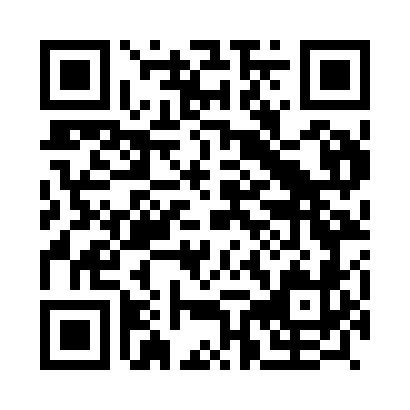 Prayer times for Selmes, PortugalWed 1 May 2024 - Fri 31 May 2024High Latitude Method: Angle Based RulePrayer Calculation Method: Muslim World LeagueAsar Calculation Method: HanafiPrayer times provided by https://www.salahtimes.comDateDayFajrSunriseDhuhrAsrMaghribIsha1Wed4:556:341:286:218:239:562Thu4:536:331:286:228:239:573Fri4:516:321:286:228:249:594Sat4:506:311:286:238:2510:005Sun4:486:301:286:238:2610:016Mon4:476:291:286:248:2710:037Tue4:456:281:286:248:2810:048Wed4:446:271:286:258:2910:059Thu4:426:261:276:258:3010:0710Fri4:416:251:276:268:3110:0811Sat4:406:241:276:268:3210:0912Sun4:386:231:276:278:3310:1013Mon4:376:221:276:278:3310:1214Tue4:366:211:276:288:3410:1315Wed4:346:201:276:288:3510:1416Thu4:336:191:276:298:3610:1617Fri4:326:181:276:298:3710:1718Sat4:306:181:286:298:3810:1819Sun4:296:171:286:308:3910:1920Mon4:286:161:286:308:4010:2121Tue4:276:151:286:318:4010:2222Wed4:266:151:286:318:4110:2323Thu4:256:141:286:328:4210:2424Fri4:246:131:286:328:4310:2525Sat4:236:131:286:338:4410:2626Sun4:226:121:286:338:4410:2827Mon4:216:121:286:348:4510:2928Tue4:206:111:286:348:4610:3029Wed4:196:111:296:348:4710:3130Thu4:186:101:296:358:4710:3231Fri4:186:101:296:358:4810:33